
[參訪與見習]彙整表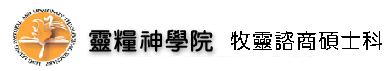                                                 年   月   日姓名學號參訪與見習單位參訪與見習單位單位督導實際時數申請時數合計附件參訪與見習證明(共    頁)參訪與見習證明(共    頁)參訪與見習證明(共    頁)參訪與見習證明(共    頁)                    教師簽名：                    教師簽名：                    教師簽名：                    教師簽名：                    教師簽名：